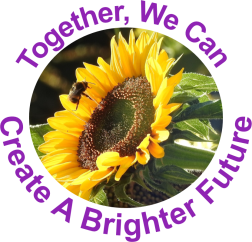 Minutes of monthly meeting held at Mills Trust Community Room, Mills Street, St Day Monday 7th March, 7pm 2022Present – Karen Jeffereys (KJ), Rebecca Ryder (RR), Marie Gould (MG), Bettina Holland (BH),                      Richard Croome (RC) Laura Lewis (LL)Apologies: Steve Penny, Zoe Abbott, Fiona Martin, Sally Wright, Daniel Newman, Geoff Garbett. Minutes – RR & KJNotes from last meeting 7th February, 2021With reference to the minutes of last meeting, there were no changes or comments.Session Facilitated by KJGroup split into two groups of three with the intention of generating ideas.Each group to discuss thoughts, ideas and feedback.Very interactive and engaging session, lively discussions producing great ideas for the topics presented... Three Topics Discussed:A.  Local monthly market: Proposal: Join up with Incredible Bulk mobile zero waste shop 2nd Saturday of the month           1-3pm at Mills Hall, Carharrack.  Do you like the idea? What would be sold? Who could we invite to be involved? Cafe?  Ethos and Principles?  How could you be involved? Yes, to the idea. Fruit & Veg (Mobile green grocer – sustainable produce), Fish mongers (sustainable produce), Plant based food samples, Seed Swaps, Plant sales, members of Carharrack allotments to sell surplus, maybe local butchers. Workshops – Cooks Demo – Cornwall Neighbourhood for Change, opportunity to advertise CAG’s events, recycling / reusing - swishing , demonstrations, Cafe – Yes,  Food Handling Certificate required, repair cafe - local people providing upcycling textiles and repairs.B. Generation Expo: Attend the 'Generation Expo 2022' 5 day showcase tour of regeneration and renewal projects. Opportunity to network, acquire fresh ideas... Do you think we need to attend? If so, would you like to represent SDC CAG?  Do we need to be more visible?  How do you think we should market SDC CAG at this exhibition? How do we showcase to the wider community what we have achieved so far? Yes to represent SDC CAC - use annual newsletter, create a video or film, snippets of things achieved, big book with photos and texts written statementsBettina to contact Cornwall College for creation of filmProvide table top model of compost bin with samples inside Present SDC CAG’s peat compost free refill station model using blue bag with compost samples  & child’s wheelbarrow with SDC CAG Peat information pack Showcase using video on a loop of all CAG’s projects, people story telling of their involvement?? Use school’s film “We are the change makers”C.  Plastic reduction / Progressing plastic free status for St Day and Carharrack. How should we take this forward? What ideas do you have for the steering group? How can you be involved? 	General letter to all businesses and groups, followed up by face to face with each group/organisation at one of their meetings – ask businesses, groups and individuals to make pledgesUse newsletter to spread the word of progress, recycling competition Carharrack vs St Day,                       Climate change statement on all emails sent out, look what other areas are doing and share ideas.Use Facebook, posters and social media to spread the word, school to advertise what actions they are taking, organise workshops on ‘why not plastic’. How about a green message every month, advertise in P.O parish council notice boards, football club notice board etcKaren and Daniel to look at the survey, tweak where necessary. How many people on steering group, how often meetings?Peat Free Compost: Marie discussed concerns about the logistics of the venue and the organisation. Group suggested a couple of people to assist as marshals, marshals to wear high vis jackets, Bettina to arrange. Marie and Dave looking at providing a bigger load, we agreed to charge a higher price for the blue bags as people were not bringing the bags back, returning customers without blue bags will be asked to return again with their blue bags. Marshalls can explain the changes to the customers. Consider preferential place in queue to those who bring back refill bags and anyone not driving ie wheelbarrows and sack trucks. Peat free posters and FB to request customers to bring their blue bags, price of compost will be increased. Venue to remain the same at the moment (Mills Hall Car Park, Carharrack)2022 Events Calendar - Dates and Events for Coming Year 2022 to be pulled together by Karen and advertised widelyWebsite – please send links, articles, relevant information to Marie, 2022 events calendar to be publishedRichard’s Paper circulated – please feedback to RichardCore Values for the group – font size too small, need to be tweaked – to discuss with Zoe Thank you to Marie for the delicious Vegan chocolate cake Meeting closed 9 pmNext Meeting Monday 4th April Mills Hall Fore Street Carharrack 7pm- 8.30Meeting Attachments: March Agenda Peat Free Compost Refill Station Saturday 9th AprilGroup Core ValuesSt Day and Carharrack Climate Action Group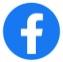         stdayandcarharrackcag@gmail.com        sdccag.com website